Üzleti delegáció az Egyesült Arab Emírségekbea Magyar Kereskedelmi és Iparkamara Közel-Kelet és Észak-Afrika Tagozatának szervezésében2021. november 15 – 19.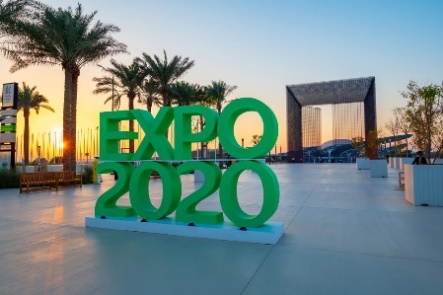 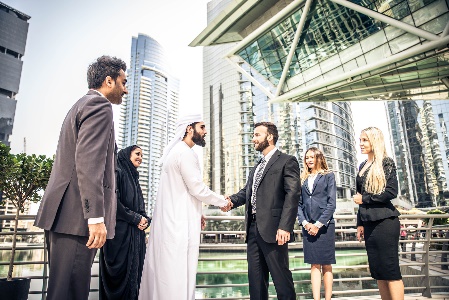 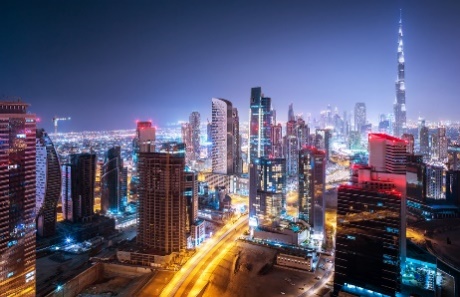 Béres László szervező elérhetősége a kiutazás alatt: +36 20 334 9346Tervezett programTervezett program2021. november 15., hétfő2021. november 15., hétfő12.30Találkozó a Liszt Ferenc repülőtéren (terminál 2B)15:10Indulás Dubajba közvetlen járattal (járatszám EK 112)23.20Érkezés Dubajba, transzfer a szállodába (Grand Cosmopolitan Hotel, Al Barsha 1, Dubaj, Egyesült Arab Emírségek) 2021. november 16., kedd2021. november 16., kedddélelőttVárakozás a hotelben a PCR teszt eredményének megérkezéséig15:00Gyülekező a hotel lobbyban, csoportos transzfer a Dubaji Kereskedelmi és Iparkamara székhelyére16:00 – 18:00Látogatás a Dubaji Kereskedelmi és Iparkamarában, majd transzfer vissza a szállodába (TBC)esteÜzleti találkozók egyéni szervezésben / szabad program2021. november 17., szerda2021. november 17., szerda09:00Gyülekező a hotel lobbyban, csoportos transzfer a Dubaji Világkiállítás (Dubai Expo 2020) helyszínére10:00 – 13:00Tájékoztató a világkiállításról, valamint az Emírségek üzleti környezetéről a Magyar Pavilonban13:00Büféebéd14:00-18:00Szakmai, illetve szabad program az Expo területén, majd csoportos transzfer vissza a szállodábaOpcionális tematikus rendezvény:Nemzetközi élelmiszer és élelmiszeripari gép kiállítás(International Food and Food Mechanical Exhibition)este  Üzleti találkozók egyéni szervezésben / szabad program2021. november 18., csütörtök2021. november 18., csütörtökegész napExpo látogatás és üzleti találkozók egyéni szervezésben / szabad program2021. november 19., péntek2021. november 19., péntek07:00Gyülekező a hotel lobbyban, csoportos transzfer a Dubaji Repülőtérre10:35Indulás Dubajból Budapestre (járatszám EK 111)13:35 (magyar idő szerint)Érkezés BudapestreJavasolt útvonalJavasolt útvonalODAUTAZÁSODAUTAZÁS2021. november 15., hétfő2021. november 15., hétfőEmirates, közvetlen járatEK 112 Indulás: 15:10 Budapest – Érkezés: 23:20 DubajHAZAUTAZÁSHAZAUTAZÁS2021. november 19., péntek2021. november 19., péntekEmirates, közvetlen járatEK 111 Indulás: 10:35 Dubaj- Érkezés: 13:35 Budapest  RepülőjegyRepülőjegyRepülőjegy + repülőtéri illeték a program meghirdetésekor: kb. 164.000 Ft/fő az Emirates Légitársaság járataira. A repülőjegy beszerzését minden kiutazó maga intézi egyénileg.A később jelentkezők figyelmét szeretnénk felhívni arra, hogy az árak a szabad repülőjegyek és a szálloda szobakapacitásának függvényében alakulnak és változhatnak, mely az egész részvételi költségre hatással lehet. A repülőjegyfoglalást az 1000 Út Utazási Irodánál javasoljuk intézni.Az Emirates repülőjegyek tartalmazzák a teljeskörű biztosítást és egy egynapos Expo-belépőt!(A repülőjegy kibővített utazásbiztosítást tartalmaz, beelértve a COVID–19-fedezetet is.)Repülőjegy + repülőtéri illeték a program meghirdetésekor: kb. 164.000 Ft/fő az Emirates Légitársaság járataira. A repülőjegy beszerzését minden kiutazó maga intézi egyénileg.A később jelentkezők figyelmét szeretnénk felhívni arra, hogy az árak a szabad repülőjegyek és a szálloda szobakapacitásának függvényében alakulnak és változhatnak, mely az egész részvételi költségre hatással lehet. A repülőjegyfoglalást az 1000 Út Utazási Irodánál javasoljuk intézni.Az Emirates repülőjegyek tartalmazzák a teljeskörű biztosítást és egy egynapos Expo-belépőt!(A repülőjegy kibővített utazásbiztosítást tartalmaz, beelértve a COVID–19-fedezetet is.)Beutazással kapcsolatos fontos információ!Az utasoknak saját költségen PCR tesztet kell csináltatniuk még az utazás előtt (max. 72 órával korábban), csakis így tudnak majd a Dubajba tartó repülőgépre szállni. A leszállás után a helyszínen a hatóságok elvégeznek még egy ingyenes tesztet. Az eredmények 12-15 órán belül elkészülnek, amit az utasnak a szállodában kell megvárnia. Hazautazáshoz már nem kell PCR teszt.Javasolt szállás és transzferekJavasolt szállás és transzferekDubaiDubaiGrand Cosmopolitan HotelGrand Cosmopolitan HotelSzálloda címeGrand Cosmopolitan Hotel, Al Barsha 1,Dubaj, Egyesült Arab EmírségekSzálloda honlapjahttps://www.grandcosmopolitandubai.com/ ÁraEgyágyas superior szoba 4 éjszakára reggelivel, a programban jelölt transzferekkel együtt: 228.400/fő(A foglaláshoz a kiutazók neveit meg kell adni, így csoportos foglalás még nem történt.)Utazással, szállással, transzferrel kapcsolatos további információ és ügyintézésUtazással, szállással, transzferrel kapcsolatos további információ és ügyintézésAz 1000 Út Utazási Iroda kapcsolattartójaMelicher SzilviaTelefon+36 1 207 8226E-mailtravel@1000ut.hu A programban jelölt transzfer csak abban az esetben biztosított, amennyiben végig a csoporttal közlekednek, egyéb esetben a programokra való eljutás egyéni szervezésben és költségen történik!Egyéni szervezés esetén lehetőség van az 1000 Út Utazási Irodánál transzfer szolgáltatás megrendelésére.A programban jelölt transzfer csak abban az esetben biztosított, amennyiben végig a csoporttal közlekednek, egyéb esetben a programokra való eljutás egyéni szervezésben és költségen történik!Egyéni szervezés esetén lehetőség van az 1000 Út Utazási Irodánál transzfer szolgáltatás megrendelésére.JelentkezésJelentkezésJelentkezési határidő2021. szeptember 28.Jelentkezés módjaKérjük, hogy a jelentkezési lapot és a kitöltött, angol nyelvű cégprofil adatlapját a beres.laszlo@mkik.hu e-mail címre megküldeni szíveskedjék.További információTovábbi információSzervező Béres LászlóTelefon+36 1 474 51 77E-mailberes.laszlo@mkik.hu